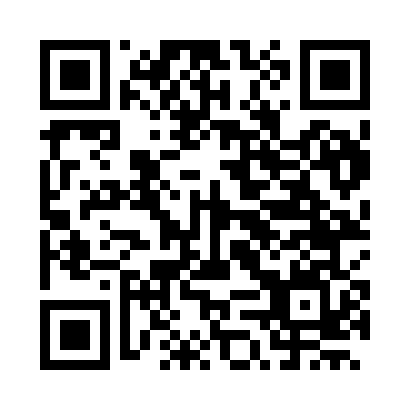 Prayer times for Longechaux, FranceWed 1 May 2024 - Fri 31 May 2024High Latitude Method: Angle Based RulePrayer Calculation Method: Islamic Organisations Union of FranceAsar Calculation Method: ShafiPrayer times provided by https://www.salahtimes.comDateDayFajrSunriseDhuhrAsrMaghribIsha1Wed5:016:181:315:308:4610:032Thu4:596:161:315:308:4710:053Fri4:576:151:315:318:4810:064Sat4:556:131:315:318:5010:085Sun4:536:121:315:328:5110:106Mon4:516:101:315:328:5210:127Tue4:496:091:315:338:5410:138Wed4:476:071:315:338:5510:159Thu4:456:061:315:348:5610:1710Fri4:446:041:315:348:5810:1911Sat4:426:031:315:358:5910:2112Sun4:406:021:315:359:0010:2213Mon4:386:001:315:369:0210:2414Tue4:365:591:315:369:0310:2615Wed4:355:581:315:379:0410:2716Thu4:335:571:315:379:0510:2917Fri4:315:561:315:389:0610:3118Sat4:305:541:315:389:0810:3319Sun4:285:531:315:389:0910:3420Mon4:275:521:315:399:1010:3621Tue4:255:511:315:399:1110:3822Wed4:245:501:315:409:1210:3923Thu4:225:491:315:409:1310:4124Fri4:215:481:315:419:1510:4225Sat4:205:471:315:419:1610:4426Sun4:185:471:315:419:1710:4527Mon4:175:461:325:429:1810:4728Tue4:165:451:325:429:1910:4829Wed4:155:441:325:439:2010:5030Thu4:135:441:325:439:2110:5131Fri4:125:431:325:439:2210:52